錩新科技股份有限公司 -- 海外實習        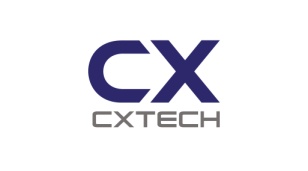 項  目說        明期   間107學年下學期；暫定2019/2/18(一)~2019/6/15(六)地   點錩新科技越南廠越南/胡志明市(新順加工區)出   勤參照越南廠行事曆、周休二日薪   資台幣25,000/月, 由台灣按月支付保   險勞保、健保、團保、勞退提撥 機   票 免費來回經濟艙機票一張(含越南機場接送) 住   宿免費公司宿舍( 2人一室/套房)提供免費三餐、專人打掃房間內有電視、網路